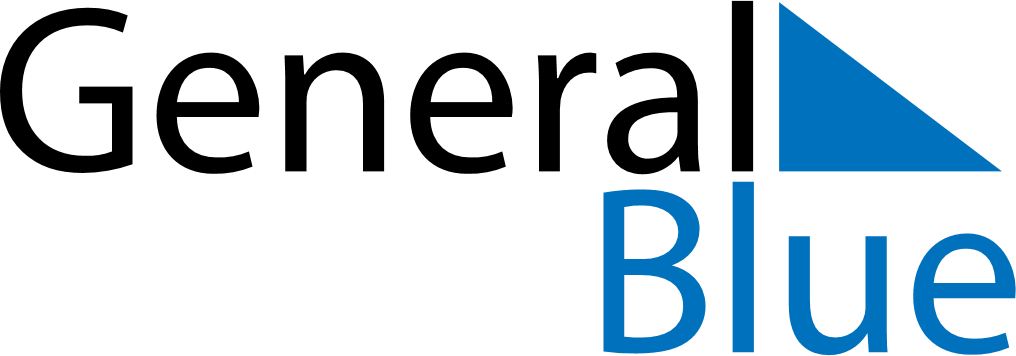 April 2030April 2030April 2030April 2030AngolaAngolaAngolaSundayMondayTuesdayWednesdayThursdayFridayFridaySaturday1234556Peace Day78910111212131415161718191920Good FridayGood Friday2122232425262627Easter Sunday282930